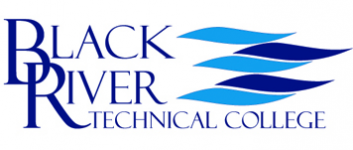 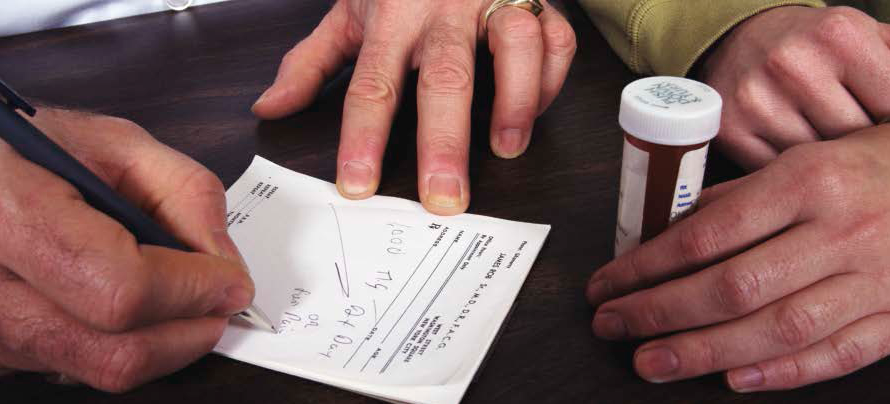 Pharmacy Technician